Neste møte: 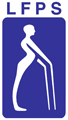 STYREMØTE LFPS Akershus              STYREMØTE LFPS Akershus              STYREMØTE LFPS Akershus              Dato - tid:Torsdag 3.mars 2016 - kl.18.00Sted:Nexans, Innspurten 9OsloMøte nr:3/163/163/16Deltakere:Vara:Meldt forfall: Ikke møtt:Grethe Platt,  Arne Furulund, Helene Kjølstad, Kjell Rehoff Larsen, Bernt Støylen, Bjørn DanielsenWenche Gabrielsen, Nils LautenGrethe Platt,  Arne Furulund, Helene Kjølstad, Kjell Rehoff Larsen, Bernt Støylen, Bjørn DanielsenWenche Gabrielsen, Nils LautenGrethe Platt,  Arne Furulund, Helene Kjølstad, Kjell Rehoff Larsen, Bernt Støylen, Bjørn DanielsenWenche Gabrielsen, Nils LautenReferent:Kjell Rehoff LarsenKjell Rehoff LarsenKjell Rehoff LarsenSakTil behandling15/03-16Bemerkninger til innkalling/dagsordenIngen bemerkninger.Vedtak: Innkalling og dagsorden godkjent.16/03-16Protokoll fra styremøtet 2/16 avholdt 1.februarProtokollen skrives over på skjema for møteprotokollVedtak: Protokoll 2/16 godkjent med nevnte endringer.17/03-16ØkonomienØkonomien er fortsatt tilfredsstillende. Vedtak: økonomien tatt til orientering18/03-16Post inn & ut / Kurs - orienteringBrev fra LFPS sentralt ang delegater/observatører til deres årsmøteBernt sender til styret foreløpig kurs og konferanseliste for 2016Vedtak: Delegater Helene og Grethe, observatør Kjell. Annet tatt til orientering.19/03-16HjemmesidenKjell viser endringerVedtak: Utkastet og endringer ble vist. Godkjennes og jobbes videre med.20/03-16Årsmøtet LFPS Akershus 16.mars - SkiUnderskrift av årsmelding er utførtGjest: Hanne Grimstvedt kommerGrethe henter nøkkel. Arne bestiller bagetter. Bjørn baker kakeMøteleder: Arne Referent: Helene og KjellVedtak: Tatt til orientering22/03-16Sommertur Akershus-ØstfoldØstfold har meldt avbud. Akershus vurderer en dagstur. Wenche jobber videre med saken.Vedtak: Tatt til orientering23/3-16EventueltIce Krust: Bernt orienterte om denne strøsandens effekt. Se link: http://www.crust.no/forsiden.htmJulebord: 25. november. Wenche skal finne passende hotell.Møte avsluttet Kl. 20.30Kl. 20.30Kl. 20.30Sted og dato:Signatur:Rælingen 1.februar 2016Grethe Platt /s/LederKjell Rehoff Larsen /s/Referent